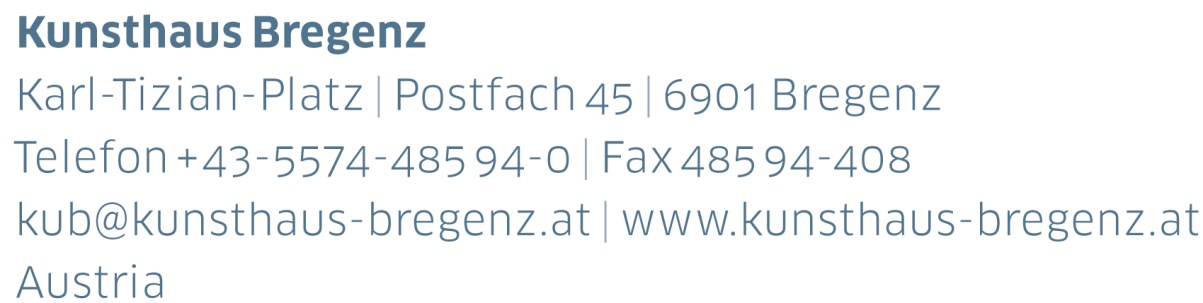 KUB Billboards | PresseinformationAlicia FrankovichAfter Blue Marble05 | 05  15 | 07 | 2018KuratorThomas D. TrummerEröffnung mit KünstlergesprächFreitag, 4. Mai 2018, 18 UhrPressefotos zum Downloadwww.kunsthaus-bregenz.atKUB 2018BillboardsDie Billboards an der Bregenzer Seestraße, der meist frequentierten Straße der Stadt, sind ein fixer Bestandteil im Programm des Kunsthaus Bregenz. 2018 werden sie durchgehend in weiblicher Hand sein — vier junge Künstlerinnen sind eingeladen, jeweils eine Serie von sieben Bildern im öffentlichen Raum zu zeigen. Auf die Kosovarin Flaka Haliti, deren Arbeit seit Februar an den KUB Billboards zu sehen ist, folgen im Mai die Neuseeländerin Alicia Frankovich sowie im Juli die Französin Lili Reynaud Dewar – zwei Künstlerinnen, die in Räumen und Performances emotionale Zustände manifestieren. Frankovich setzt sich mit dem menschlichen Blick auf die Erde auseinander. Maeve Brennan, ist auf der Suche nach den Ursprüngen von Sorge und Pflege in der Geologie, der Archäologie und nach dem Wert von Objekten. Mit den Billboards ist sichergestellt, dass neben dem Großformat der Einzelausstellungen im Kunsthaus Bregenz auch alternative Wahrnehmungen, neue Bildtypen und aktuelle Fragestellungen thematisiert und einem breiten Publikum zugänglich gemacht werden.Flaka Haliti | geboren 1982 in Pristina, KosovoAlicia Frankovich | geboren 1980 in Tauranga, NeuseelandLili Reynaud Dewar | geboren 1975 in La Rochelle, FrankreichMaeve Brennan | geboren 1990 in London, Großbritannien Genau Termine und Details zu den KUB Billboards 2018 werden gesondert bekannt gegeben.KUB Billboards Alicia FrankovichAfter Blue Marble05 | 05 — 15 | 07 | 2018Seestraße, Bregenz2018 sind vier junge Künstlerinnen eingeladen, die sieben Billboards an der Bregenzer Seestraße mit einer Bildserie zu bespielen. Nach Flaka Haliti folgt Alicia Frankovich, geboren 1980 in Tauranga, Neuseeland.»Blue Marble (Blaue Murmel) ist eine der bekanntesten Aufnahmen der Erde, 1972 von den Astronauten des Raumflugs Apollo 17 aufgenommen. Lange galt dieses Foto als Inbegriff der Erde. Dagegen setzt Daniel Falb, Geophilosoph und Schriftsteller, die These, dass unser Zeitalter des Anthropozän in einem einzelnen Bild, einer singulären Ansicht nicht erfasst werden kann. Ausgehend von dem kreisförmigen Bild, das wir von den Aufnahmen aus dem Weltraum kennen, möchte ich >Porträts< aus dem Inneren der Erde schaffen, Makroaufnahmen von biologischen Topografien und nichtmenschlichen Texturen, die die Verflechtungen zwischen Mensch und nichtmenschlicher Materie veranschaulichen. Innenräume werden nach Außen gestülpt, Oberflächen zeigen die Wechselbeziehungen von Mikroprozessen und Makroökologie, künstliche Hormone und Antibiotika verwandeln sich in flüssige Kontinente: Das Mikroskop wird zum Teleskop.« Alicia Frankovich über Blue MarbleAlicia Frankovich (* 1980 Tauranga, Neuseeland) studierte Bildhauerei an der Auckland University of Technology in Auckland, wo sie 2002 den Bachelor of Visual Arts erwarb. Ihre künstlerische Arbeit umfasst Performances sowie performancebasierte Videos, Kurzfilme und Skulpturen. Sie setzt Körper Situationen aus, in denen sich Beziehungen entwickeln, und hinterfragt dabei oft gesellschaftliche Konventionen und Verhaltensweisen.Partner und SponsorenDas Kunsthaus Bregenz bedankt sich bei seinen Partnernfür die großzügige finanzielle Unterstützungund das damit verbundene kulturelle Engagement.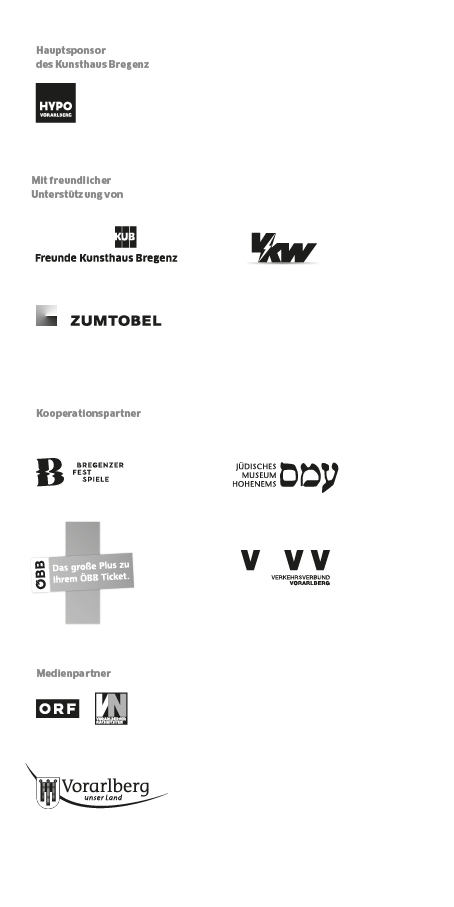 Alicia Frankovich dankt dem Centre for Advanced Microscopy (CAM) und der Australian Microscopy & Microanalysis Research Facility (AMMRF) für den Zugang zu einer Leica DM6000, 100x 1.4 N.A. sowie einer Olympus BX41, 100x iris 0.6-1.30, ausgestattet mit einen CytoViva Enhanced Darkfield Illuminator, Spot Flex (Modell 15.2), Spot Advanced version 4.6.Direktor Thomas D. TrummerKuratorRudolf SagmeisterAusstellungsmanagementStefan Wagner | DW -413s.wagner@kunsthaus-bregenz.atMarketing | KooperationenBirgit Albers b.albers@kunsthaus-bregenz.atDevelopment | Sponsoring Lisa Hann | DW -437l.hann@kunsthaus-bregenz.atPresse | Onlinemedien Martina Feurstein | DW -410m.feurstein@kunsthaus-bregenz.atKunstvermittlungMareile Halbritter | DW -417m.halbritter@kunsthaus-bregenz.atBesucherservice | VeranstaltungsmanagementBarbara Straub | DW -415b.straub@kunsthaus-bregenz.atPublikationen Katrin Wiethege | DW -411k.wiethege@kunsthaus-bregenz.atKünstler-EditionenRudolf Sagmeister, Katrin Wiethege 
Verkauf EditionenCaroline Schneider-Dürr | DW -444c.schneider@kunsthaus-bregenz.atÖffnungszeiten Dienstag bis Sonntag 10 — 18 Uhr Donnerstag 10 — 20 Uhr 
Kassa | DW -433 | #kunsthausbregenz